PASZTET Z CUKINIISKŁADNIKI:1 kg cukinii (3 średnie sztuki)1 cebula1 marchewka3 ząbki czosnku4 łyżki oliwy3/4 szklanki bułki tartej5 łyżek kaszy manny3 jajkasól,pieprz, łyżeczka papryki w proszku,łyżeczka kurkumy,łyżeczka suszonego oregano.WYKONANIE:Cukinię zetrzeć na tarce o dużych oczkach. Cebulę obrać i również zetrzeć na tarce ale o małych oczkach.Cukinię i cebulę umieścić w większej misce, dodać 2 łyżeczki soli 
i wymieszać. Odstawić na około pół godziny, aż cukinia puści soki. Następnie wyłożyć ją na sito i bardzo dokładnie odsączyć.Do cukinii dodać obraną i drobno startą marchewkę, przeciśnięty przez praskę czosnek, oliwę, bułkę tartą, kaszę manny i jajka. Doprawić pieprzem, papryką, kurkumą oraz oregano i dokładnie wyrobić.Piekarnik nagrzać do 180 stopni C. Masę cukiniową wyłożyć do małej keksówki wyłożonej papierem do pieczenia i wyrównać łyżką. Wstawić do piekarnika i piec bez przykrycia przez ok. 1 godzinę i 15 minut.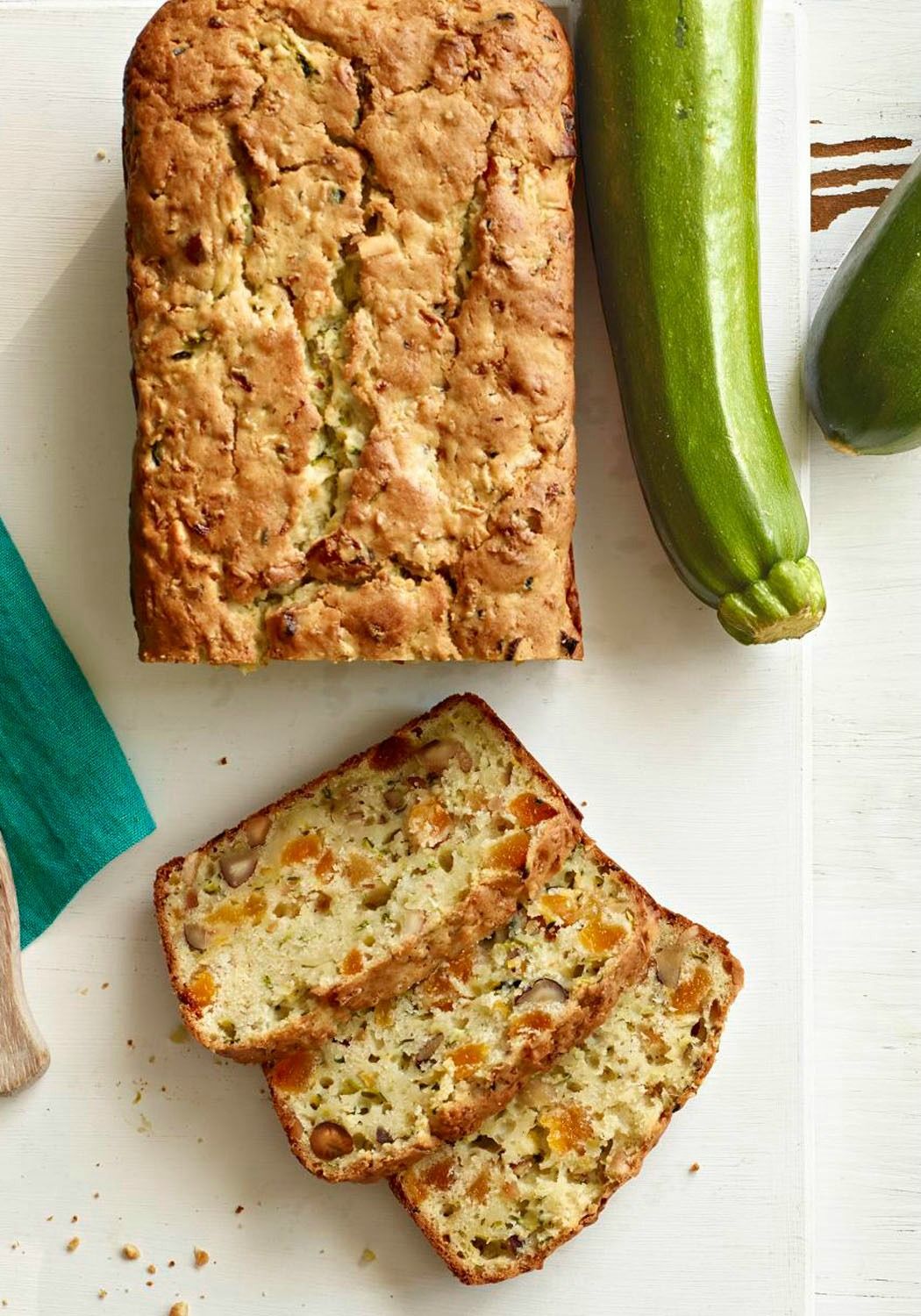 